INOLTREDichiara di essere informato/a del programma e di esimere la scuola da qualsiasi responsabilità per eventuali incidenti “ a carico di persone e cose ” per comportamenti dell’alunno non conformi alle disposizioni impartite, assumendosene direttamente ogni responsabilità.N.B: I seguenti dati potranno essere utilizzati dai Docenti accompagnatori per eventuali comunicazioni durante l’uscita scolastica. INOLTREDichiara di essere informato/a del programma e di esimere la scuola da qualsiasi responsabilità per eventuali incidenti “ a carico di persone e cose ” per comportamenti dell’alunno non conformi alle disposizioni impartite, assumendosene direttamente ogni responsabilità.N.B: I seguenti dati potranno essere utilizzati dai Docenti accompagnatori per eventuali comunicazioni durante l’uscita scolastica. 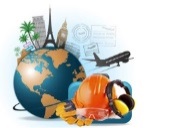 AL DIRIGENTE SCOLASTICODELL’ I.I.S  G. GALILEI-   SALERNO -P.C.    Resp. Funzione Strumentale Area  4 OGGETTO : AUTORIZZAZIONI USCITE USCITE DIDATTICHE VISITE GUIDATE VIAGGI DI ISTRIZIONE ORIENTAMENTO SCOLASTICOIl sottoscritto :Padre/madre/tutore dell’alunno :  Frequentante la classe Sezionepresso  I.I.S. GALILEI / DI PALO  (SA)Residente inVia/PiazzaTel. abitazioneCell. genitoreCell. alunnoAUTORIZZAIl figlio/a a partecipare all’uscita scolastica in oggettoOrganizzata per il  giorno :  /        /201avente come meta :Il figlio/a a raggiungere con mezzi propri il luogo dell’eventoIl figlio/a a raggiungere con mezzi propri il luogo dell’eventoIl figlio/a a raggiungere con mezzi propri il luogo dell’eventoalle ore dove  il  docente  accompagnatore  effettuerà  l’appello,  e  a  tornare  a casa  con  mezzi dove  il  docente  accompagnatore  effettuerà  l’appello,  e  a  tornare  a casa  con  mezzi propri al termine dell’attività didattica/culturale/formativa.propri al termine dell’attività didattica/culturale/formativa.propri al termine dell’attività didattica/culturale/formativa.propri al termine dell’attività didattica/culturale/formativa.La quota di partecipazione è di  €       /00AL DIRIGENTE SCOLASTICODELL’ I.I.S  G. GALILEI-   SALERNO -P.C.    Resp. Funzione Strumentale Area  4 OGGETTO : AUTORIZZAZIONI USCITE USCITE DIDATTICHE VISITE GUIDATE VIAGGI DI ISTRIZIONE ORIENTAMENTO SCOLASTICOIl sottoscritto :Padre/madre/tutore dell’alunno :  Frequentante la classe Sezionepresso  I.I.S. GALILEI / DI PALO  (SA)Residente inVia/PiazzaTel. abitazioneCell. genitoreCell. alunnoAUTORIZZAIl figlio/a a partecipare all’uscita scolastica in oggettoOrganizzata per il  giorno :  /        /201avente come meta :Il figlio/a a raggiungere con mezzi propri il luogo dell’eventoIl figlio/a a raggiungere con mezzi propri il luogo dell’eventoIl figlio/a a raggiungere con mezzi propri il luogo dell’eventoalle ore dove  il  docente  accompagnatore  effettuerà  l’appello,  e  a  tornare  a casa  con  mezzi dove  il  docente  accompagnatore  effettuerà  l’appello,  e  a  tornare  a casa  con  mezzi propri al termine dell’attività didattica/culturale/formativa.propri al termine dell’attività didattica/culturale/formativa.propri al termine dell’attività didattica/culturale/formativa.propri al termine dell’attività didattica/culturale/formativa.La quota di partecipazione è di  €       /00